Họ và tên:……………………...................LớpPhần 1. Bài tập trắc nghiệm :Bài 1: Khoanh vào chữ cái trước ý đúng trong mỗi câu sau:a) Trong rổ có 35 quả cam,   số cam trong rổ là:A.  5 quả         B. 7 quả             C. 6 quả           D. 8 quảb) Số gồm:  5 trăm, 1 chục và 0 đơn vị được viết là:A. 510            B. 501               C. 105             D. 150c) Kết quả của dãy tính  5 × 7 + 25 là:A. 50              B. 40                 C. 60               D. 70d)Hình tam giác có độ dài các cạnh là: AB = 300 cm, BC = 200 cm, AC = 400cm. Chu vi của hình tam giác là:A. 900 cm			B. 600cm			C. 700cm			D. 800cme)Trong hình bên có mấy hình tam giác?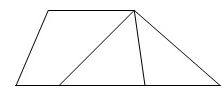 A. 2		B. 3			C. 4			D. 5g)Đồng hồ chỉ:A.   3 giờ 10 phút			B.   9 giờ  15 phút		C.  10 giờ 15 phút			D.   3 giờ 30 phút	h.Thứ 3 tuần này là ngày 5 tháng 4, thứ 3 tuần sau là ngày mấy ?A.12	B.9	C.11Bài  2: Nối ( theo mẫu )  :Bài 3: Đúng ghi (Đ), sai ghi (S) vào a/ Số liền sau của 891 là 890	        b/ Các số 289, 305, 350, 355 đã xếp theo thứ tự tăng dần.c/ Số lớn nhất có ba chữ số là 999	          d/ 2km3m = 2300mBài 4: Số	×7                                                            × 8                                                  :5                                                          : 4Phần 2 - Tự Luận :Bài 1: Đọc viết các số thích hợp ở bảng sau:Bài 2: Điền dấu >,<,=Bài 3: Đặt tính rồi tính532 + 245                     351 - 46                          972 - 430                         589 - 35Bài 4: Tìm y : a, y + 256 = 123 + 336                       b, y - 112 = 338-221Bài 5: Cho 4 điểm A, B, C, D a, Dùng thước nối A với B; B với D; D với C.                    A  .                           . BTên đường gấp khúc vừa nối được là: .................b, Cho AB= 5cm; BD= 6cm; DC= 7 cmTính độ dài đường gấp khúc đó.............................................................................................................................................................                     C .                                . DBài 6:aViết các số : 439 ; 972 ; 394 ; 521a,/ Theo thứ tự từ lớn  đến bé	b/ Theo thứ tự từ bé đến lớn………………………………				……………………………………. Bài 7: Cửa hàng buổi sáng bán được 35l dầu ; buổi chiều bán ít hơn buổi sáng là 8l dầu . Hỏi buổi chiều cửa hàng bán được bao nhiêu lít dầu ?Bài giải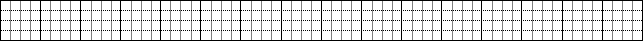 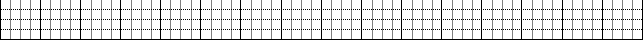 Bài 8: Tính chu vi hình tứ giác ABCD                                                                               A               150cm      B                                                              150cm                                      20dm                                                                       D                 40dm                                     CBài giảiBài 9: Lớp 2A có 32 học sinh xếp thành 4 hàng. Hỏi mỗi hàng có bao nhiêu học sinh ?Bài giảiBài 10 : Đường từ nhà Hà đến cổng trường dài 350m, đường từ nhà Bình đến cổng trường dài hơn từ nhà Hà đến trường 600m. Hỏi đường từ nhà Bình đến cổng trường dài bao nhiêu mét?Bài giảiBài 11*:  Cho 3 chữ số 8; 4; 5a. Hãy viết số lớn nhất có 3 chữ số đã cho:  ........................................................b. Hãy viết số bé nhất có 3 chữ số đã cho:  ........................................................c. Hãy viết số lớn nhất có 2 chữ số trong 3 chữ số đã cho:  ...................................d. Hãy viết số bé nhất có 2 chữ số trong 3 chữ số đã cho:  ...................................ĐÁP ÁNPhần 1. Bài tập trắc nghiệm :Bài 1: Khoanh vào chữ cái trước ý đúng trong mỗi câu sau:Bài  2: Nối ( theo mẫu )  :Bài 3: Đúng ghi (Đ), sai ghi (S) vào a/ S        b/ Đc/ Đd/ SBài 4: Số	×7                                                            × 8                                                  :5                                                          : 4Phần 2 - Tự Luận :Bài 1: Đọc viết các số thích hợp ở bảng sau:Bài 2: Điền dấu >,<,=Bài 3: Đặt tính rồi tính532 + 245 = 777                     351 - 46 =305                  972 – 430 = 542         589 – 35= 554Bài 4: Tìm y : Bài 5: Cho 4 điểm A, B, C, D a, Dùng thước nối A với B; B với D; D với C.                    A  .                           . BTên đường gấp khúc vừa nối được là: ABDC.b, Cho AB= 5cm; BD= 6cm; DC= 7 cmTính độ dài đường gấp khúc đó.Độ dài đường gấp khúc đó là: 5 + 6 + 7 = 18(cm)                                                            Đáp số: 18cm                C .                               . DBài 6:aViết các số : 439 ; 972 ; 394 ; 521a,/ Theo thứ tự từ lớn  đến bé	b/ Theo thứ tự từ bé đến lớn972 ; 521; 439 ;  394					394; 521; 439 ; 972 Bài 7: Bài giảiBuổi chiều cửa hàng bán được số lít dầu là:35 – 8 = 27 (l)                        Đáp số: 27l dầuBài 8: Bài giảiĐổi 30 dm = 300cm, 40dm = 400cmChu vi hình tứ giác ABCD là:150 + 150 + 200 + 400= 900 (cm)                               Đáp số: 900cmBài 9: Bài giảiMỗi hàng có số học sinh là:32 : 4 = 7 ( học sinh)                Đáp số: 7 học sinhBài 10 : Bài giảiĐường từ nhà Bình đến cổng trường dài số mét là:350 + 600 = 950 (cm)Đáp số : 950mBài 11*:  Cho 3 chữ số 8; 4; 5a. Hãy viết số lớn nhất có 3 chữ số đã cho:  854b. Hãy viết số bé nhất có 3 chữ số đã cho:  458c. Hãy viết số lớn nhất có 2 chữ số trong 3 chữ số đã cho:  85d. Hãy viết số bé nhất có 2 chữ số trong 3 chữ số đã cho:  45Đọc sốViết sốBảy trăm hai mươi ba…………………………………Tám trăm mười lăm…………………………………………………………………….415………………………………….500428…….482129…….129596………612215+25…….24016kg + 9kg.......33kg -  8kg200cm +30cm....203cmCâuabcdeghĐáp ánBACABCAĐọc sốViết sốBảy trăm hai mươi ba723Tám trăm mười lăm815Bốn trăm mười lăm415Năm trăm500428  < 482129 = 129596 < 612215+25 = 24016kg + 9kg = 33kg -  8kg200cm +30cm > 203cma, y + 256y + 256yy  = 123 + 336   = 459= 459 – 256= 203                    b, y – 112y – 112yy = 338-221= 117= 117 + 112= 229